
September 12, 2018 Money Market Operations as on September 11, 2018     (Amount in Rupees billion, Rate in Per cent) RESERVE POSITION@    @ Based on Reserve Bank of India (RBI) / Clearing Corporation of India Limited (CCIL) / Fixed Income Money Market and Derivatives Association of India (FIMMDA) Data. -   Not Applicable / No Transaction **   Relates to uncollateralized transactions of 2 to 14 days tenor. @@ Relates to uncollateralized transactions of 15 days to one year tenor # 	The figure for the cash balances with RBI on Sunday is same as that of the previous day (Saturday). $ 	Includes refinance facilities extended by RBI ¥ 	 As per the Press Release No. 2014-2015/1971 dated March 19, 2015                               Ajit PrasadPress Release : 2018-2019/599                                                       Assistant Adviserप्रेस प्रकाशनी PRESS RELEASEसंचार विभाग, केंद्रीय कार्यालय,  एस.बी.एस.मार्ग, मुंबई-400001________________________________________________________________________________________________________DEPARTMENT OF COMMUNICATION, Central  Office,  S.B.S. Marg, Mumbai-400001फोन/Phone: 91 222266 0502 फैक्स/Fax: 91 222266 0358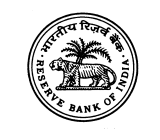 भारतीय रिज़र्व बैंकRESERVE BANK OF वेबसाइट :www.rbi.org.in/hindiWebsite : www.rbi.org.inइ-मेलemail:helpdoc@rbi.org.inMONEY MARKETS@MONEY MARKETS@Volume (One Leg) Weighted Average Rate Range A. Overnight Segment (I+II+III+IV) 	 2,016.866.525.00-6.80A. I.  Call Money 	 174.316.495.00-6.80II. Collateralised Borrowing and      Lending Obligation (CBLO) 1,361.256.536.00-6.68III. Market Repo       481.296.505.75-6.78IV. Repo in Corporate Bond 0.00B. Term Segment B. I. Notice Money**  1.496.405.45-6.85B. II. Term Money@@ 1.77-6.50-7.15B. III. CBLO 0.00--B. IV. Market Repo 0.00--B. V. Repo in Corporate Bond 1.608.357.90-8.75RBI OPERATIONS@RBI OPERATIONS@Auction DateTenor (Days)Maturity DateAmount Outstanding  CurrentRate/Cut  off RateC.    Liquidity Adjustment Facility Liquidity Adjustment Facility C.    (i) Repo (Fixed  Rate)                          11/09/2018112/09/2018155.796.50(ii) Repo (Variable Rate)31/08/20181414/09/2018155.506.5103/09/20181518/09/201840.926.5107/09/20181421/09/201851.246.5111/09/20182809/10/2018250.026.5411/09/20181425/09/2018225.026.56(iii) Reverse Repo (Fixed  Rate)   11/09/2018112/09/2018293.006.25(iv) Reverse Repo (Variable Rate)03/09/20181114/09/201840.756.4905/09/2018712/09/2018177.236.4906/09/2018612/09/2018133.096.4907/09/2018714/09/2018107.856.49D. Marginal Standing Facility                11/09/2018112/09/20181.016.75E. Standing Liquidity Facility Availed from RBI$ Standing Liquidity Facility Availed from RBI$ 16.27F.  Cash Reserves Position of Scheduled Commercial Banks F.  (i) Cash balances with RBI as on#  September 04, 20184,701.41(ii) Average daily cash reserve requirement for the fortnight ending  September 14, 20184,749.55G. Government of India Surplus Cash Balance Reckoned for Auction as on ¥ September 11, 20180.00 